講師　沙々木リサ　プロフィールパステルアート、パステリア書、曼荼羅アート、点描曼荼羅講師。2015~2017年　梅田ビリコ2017年　宝塚市Coen2018年　大阪Café　de　ランスで個展を開催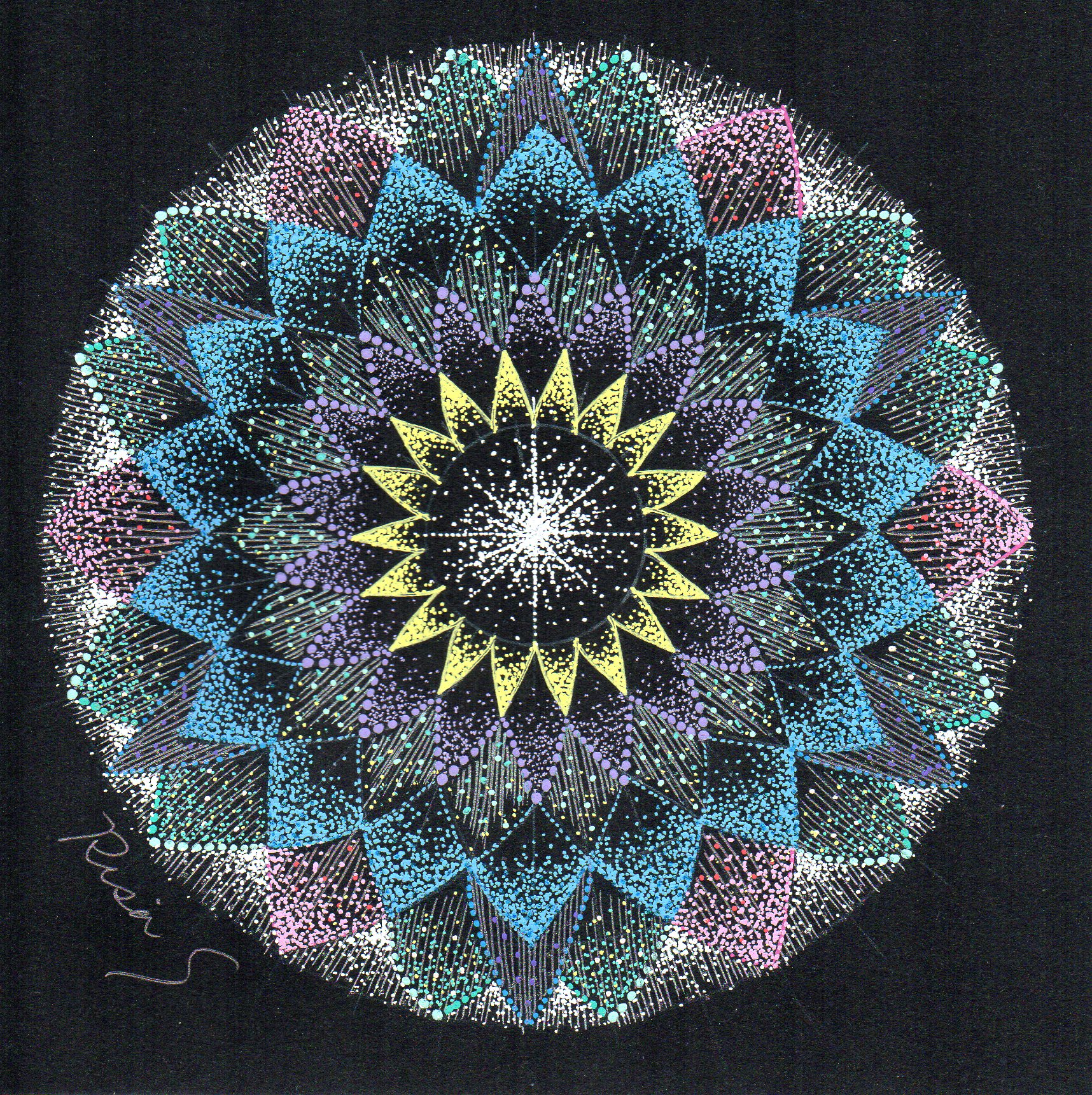 